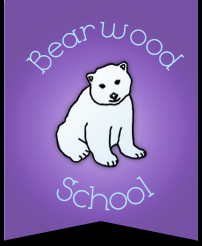 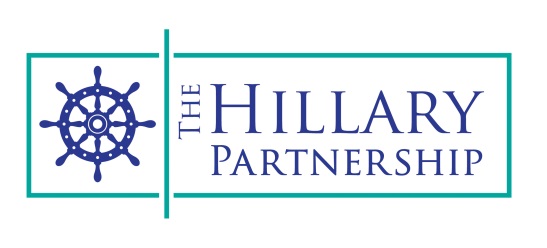 BEARWOOD PRIMARY AND NURSERY SCHOOLHoliday Dates 2018/2019Staff Training Dates are shown in red to indicate the school is closed.Autumn Term 2018(Monday 3 September—Friday 21 December 2018)Staff Training Day		- Monday 3 September 2018 		Term Starts			- Tuesday 4 September 2018Autumn Half Term		- Monday 22 October – Friday 26 October 2018Staff Training Day		- Monday 29 October 2018 – Hillary Trust Curriculum	End of Autumn Term		- Friday 21 December 2018Christmas Holiday		- Monday 24 December 2018 – Friday 4 January 2019Spring Term 2019(Monday 7 January—Friday 5 April 2019)Staff Training Day		- Monday 7 January 2019 – Hillary Trust ConferenceTerm Starts			- Tuesday 8 January 2019Spring Half Term		- Monday 18 February - Friday 22 February 2019Staff Training Day		- Wednesday 27th February 2019End of Spring Term		- Friday 5 April 2019Easter Holiday			- Monday 8 April – Monday 22 April 2019Summer Term 2019(Tuesday 23 April—Tuesday 23 July 2019)Term Starts			- Tuesday 23 April 2019	Summer Half Term 		- Monday 27 May – Friday 31 May 2019Staff Training Day		- Monday 3rd June 2019End of Summer Term		- Tuesday 23 July 2019Please note :  The Government are very clear that holidays must not be booked in        term time unless in exceptional circumstances